FEDERINTERMEDIA 
Organismo di gestione collettiva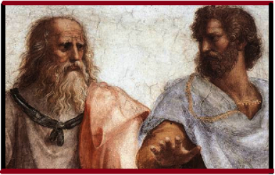 Associazione culturale senza scopo di lucro -
Via Marianna Dionigi, 17 – 00193 Roma Tel. 066833646 - 0645582507
www.federintermedia.it  e-mail: federintermedia@gmail.com; info@federintermedia.it,
              Al Presidente del CCPDA,
Prof Marco RicolfiAl Direttore Generale
   Dott.ssa Paola Passarelli(Si invia per posta elettronica)Oggetto: breve nota di presentazione di Federintermedia.Federintermedia, organismo di gestione collettiva dei diritti d’autore, per scrittori, artisti ed editori (su mandato) viene creata su impulso della Federazione Unitaria Italiana Scrittori, in conformità alla Direttiva 2014/26/UE Per costituita il 15.7.2016, ha ottenuto la registrazione presso  l’Autorità per le Garanzie nelle Comunicazioni (AGCOM) e registrato presso l’Agenzia delle Entrate, in data 6 maggio 2019, è stata inserita, in data 11 maggio 2019, nell’Elenco degli organismi di gestione collettiva accreditate presso l’ACGOM.
Presente nell’elenco delle organizzazioni inserite nella “Relazione” al Presidente del CCPDA  esprime apprezzamento per il lavoro svolto dalla Commissione speciale e auspica un’attenzione nuova verso gli scrittori, gli artisti delle arti visive, tutti, con specifica attenzione agli associati e ai mandanti di Federintermedia. Con i migliori saluti Natale Rossi